Child Care Capacity Building Opportunity Proposal Summary FormPlease indicate which of the funding specifications this proposal fulfills: (may select more than one if there is more than one project)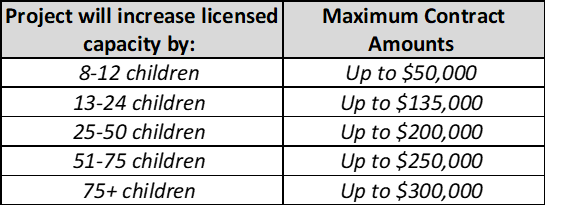 Total ARPA Funds Requested (to be spent by June 30, 2023): $  Total overall cost of expansion project(s):$  *This is the overall cost of the development or expansion project(s).  Applicant Information     Individual     Organization/EntityApplicant Name Geographic Area (ie. Community Name or County Name)How many capacity expansion projects would be supported through these fundsProposed Project      Renovation     New Construction     Other:  New/not yet licensed program     Family Child Care Home I     Family Child Care Home II     Child Care CenterCurrent license expanding from (enter number)  to  Expanding license from a Family Child Care Home I to a Family Child Care Home IIExpanding license from a Family Child Care Home I to a Child Care CenterExpanding license from a Family Child Care Home II to a Child Care Center